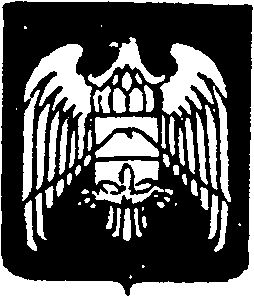 СОВЕТ  МЕСТНОГО  САМОУПРАВЛЕНИЯ  ГОРОДСКОГО ПОСЕЛЕНИЯ НАРТКАЛА УРВАНСКОГО МУНИЦИПАЛЬНОГО РАЙОНА КАБАРДИНО-БАЛКАРСКОЙ РЕСПУБЛИКИ КЪЭБЭРДЕЙ-БАЛЪКЪЭР РЕСПУБЛИКЭМ И АРУАН МУНИЦИПАЛЬНЭ  КУЕЙМ ЩЫЩ НАРТКЪАЛЭ   КЪАЛЭ ЖЫЛАГЪУЭМ И ЩIЫПIЭ  САМОУПРАВЛЕНЭМКIЭ СОВЕТ КЪАБАРТЫ-МАЛКЪАР РЕСПУБЛИКАНЫ УРВАН  МУНИЦИПАЛЬНЫЙ РАЙОНУНУ НАРТКЪАЛА ШАХАР ПОСЕЛЕНИЯСЫНЫ ЖЕР-ЖЕРЛИ  САМОУПРАВЛЕНИЯСЫНЫ  СОВЕТИРЕШЕНИЕ №48\2   Совета местного самоуправления городского поселения Нарткала Урванского муниципального района Кабардино-Балкарской Республики(шестого созыва)      29.12. 2020 г.                                                  		              г. п. Нарткала   О Бюджете городского поселения Нарткала Урванского муниципального района Кабардино-Балкарской Республики  на 2021 год и на плановый период 2022 и 2023 годовСтатья 1. Основные характеристики местного бюджета городского поселения Нарткала Урванского муниципального района на 2021 год и на плановый период 2022 и 2023 годов 1.    Утвердить основные характеристики местного бюджета городского поселения Нарткала Урванского муниципального района на 2021 год  (далее – местный бюджет), исходя из уровня инфляции, не превышающего 3,0 процента (декабрь 2021 года к декабрю 2020 года):1) прогнозируемый общий объем доходов местного бюджета в сумме 74387197,56 рублей;2) объем межбюджетных трансфертов, получаемых от других бюджетов бюджетной системы Российской Федерации в сумме 33616387,56 рублей;3) общий объем расходов местного бюджета в сумме 74387197,56  рублей;4) величину Резервного фонда в сумме 80 000 рублей;5) верхний предел муниципального долга на 1 января 2022 года в сумме ноль рублей.6) дефицит местного бюджета ноль рублей.    2.    Утвердить основные характеристики местного бюджета городского поселения Нарткала Урванского муниципального района на 2022 год и на 2023 год, исходя из уровня инфляции, не превышающего соответственно 4,0 процента (декабрь 2022 года к декабрю 2021 года) и  4,0 процента (декабрь 2023 года к декабрю 2022 года):1) прогнозируемый общий объем доходов местного бюджета на 2022 год в сумме 55838882,65 рублей и на 2023 год в сумме 56124298,74 рублей;2) объем межбюджетных трансфертов, получаемых от других бюджетов бюджетной системы Российской Федерации на 2022 год в сумме 14493922,65 рублей и на 2023 год в сумме 13343458,74 рублей;3) общий объем расходов местного бюджета на 2022 год в сумме 55838882,65 рублей, в том числе условно утвержденные расходы в сумме 1626375,22 рублей, и на 2023 год в сумме 56124298,74 рублей, в том числе условно утвержденные расходы в сумме 2925911,31 рублей;4) величину Резервного фонда на 2022 год и на 2023 год в сумме 80 000 рублей. 5) верхний предел муниципального долга на 1 января 2023 года и на 1 января 2024 года в сумме ноль рублей.6) дефицит местного бюджета на 2022 год и на 2023 год  в сумме ноль рублей. Статья 2.	Главные администраторы доходов местного бюджета и главные администраторы источников финансирования дефицита местного бюджета1. Утвердить перечень главных администраторов доходов местного бюджета согласно приложению 1 к настоящему Решению.2. Утвердить перечень главных администраторов источников финансирования дефицита местного бюджета согласно приложению 2 к настоящему Решению.3. Муниципальное казенное учреждение «Местная администрация г.п.Нарткала УМР КБР», являющееся главным администратором доходов местного бюджета, по согласованию с Финансовым органом местной администрации Урванского района (далее – Финансовый орган) вправе наделить свои территориальные органы, а также подведомственные казенные учреждения отдельными полномочиями главных администраторов доходов местного бюджета путем издания правового акта.4.  В случае изменения состава и (или) функций администраторов доходов местного бюджета или администраторов источников дефицита местного бюджета Финансовый орган  вправе при определении принципов назначения, структуры кодов и присвоения кодов классификации доходов бюджетов Российской Федерации и источников финансирования дефицитов бюджетов вносить соответствующие изменения в состав закрепленных за ними кодов классификации доходов бюджетов Российской Федерации и источников финансирования дефицитов бюджетов.Статья 3.	Особенности использования средств, получаемых муниципальными учреждениями    1.   Средства в валюте Российской Федерации, поступающие во временное распоряжение казенных учреждений городского поселения Нарткала Урванского муниципального района в соответствии с законодательством Российской Федерации и законодательством Кабардино-Балкарской Республики, учитываются на лицевых счетах, открытых им в Управлении финансов местной администрации Урванского муниципального района, в порядке, установленном Управлением финансов местной администрации Урванского муниципального района. Статья 4.	Бюджетные ассигнования местного бюджета на 2021 год и на плановый период 2022 и 2023 годов                                                                                                                        1.  Утвердить общий объем бюджетных ассигнований на исполнение публичных нормативных обязательств на 2021 год в сумме 50000 рублей, на 2022 год в сумме 50000 рублей и на 2023 год в сумме 50000 рублей.2. Утвердить ведомственную структуру расходов местного бюджета на 2021 год и на плановый период 2022 и 2023 годов согласно приложению 3 к настоящему Решению.                                                          3. Утвердить распределение бюджетных ассигнований по разделам и подразделам, целевым статьям и видам расходов классификации расходов местного бюджета на 2021 год и на плановый период 2022 и 2023 годов согласно приложению 4 к настоящему Решению.4. Приоритетными статьями и подстатьями операции сектора государственного управления являются:  1) оплата труда и начисления на выплаты по оплате труда;  2) социальное обеспечение;  3) коммунальные услуги;  4) безвозмездное перечисление бюджетам.Финансовое обеспечение указанных расходов осуществляется в 2020 году в первоочередном порядке в пределах доведенных лимитов бюджетных обязательств.Статья 5.	Особенности использования бюджетных ассигнований на обеспечение деятельности органов местного самоуправления и муниципальных учрежденийМестная администрация не вправе принимать в 2020 году решения, приводящие к увеличению численности муниципальных служащих и работников муниципальных казенных учреждений (за исключением решений, связанных с вводом в эксплуатацию объектов социально-культурной сферы).В соответствии со статьей 134 Трудового кодекса Российской Федерации от 30.12.2001г. повысить с 1 января 2021 г. фонд оплаты труда работников муниципальных учреждений на 3,7 процента. Статья 6.	Муниципальные внутренние заимствования, муниципальный внутренний долг и предоставление муниципальных гарантий городского поселения Нарткала Урванского муниципального района в валюте Российской ФедерацииМуниципальные внутренние заимствования в 2021 году  и в плановом периоде 2022 и 2023 годов не планируются.Установить верхний предел муниципального внутреннего долга на 1 января 2022 года, на 1 января 2023 года и на 1 января 2024 года в сумме ноль рублей.Предоставление муниципальных гарантий городского поселения Нарткала Урванского муниципального района в 2021 году  и в плановом периоде 2022 и 2023 годов не планируются.Статья 7. Особенности исполнения местного бюджета1. Установить, что получатели средств местного бюджета при заключении договоров (контрактов) о поставке товаров, выполнении работ и оказании услуг в пределах доведенных им в установленном порядке соответствующих лимитов бюджетных обязательств, вправе предусматривать авансовые платежи с последующей оплатой денежных обязательств, возникающих по договорам (контрактам) о поставке товаров, выполнении работ и оказании услуг, после подтверждения выполнения (оказания) предусмотренных указанными договорами (контрактами) работ (услуг) в объеме произведенных платежей:в размере до 100 процентов суммы договора (контракта), но не более лимитов бюджетных обязательств, доведенных на соответствующий финансовый год, - по договорам (контрактам) об оказании услуг связи, о подписке на печатные издания и об их приобретении, обучении на курсах повышения квалификации, участии в научных, методических, научно-практических и иных конференциях, о проведении государственной экспертизы проектной документации и результатов инженерных изысканий, о проведении проверки достоверности определения сметной стоимости объектов капитального строительства, финансовое обеспечение строительства, реконструкции или технического перевооружения которых планируется осуществлять полностью или частично за счет средств местного бюджета, приобретении авиа- и железнодорожных билетов, билетов для проезда городским и пригородным транспортом и путевок на санаторно-курортное лечение, по договорам обязательного страхования гражданской ответственности владельцев транспортных средств, с российскими организациями-исполнителями, по договорам (контрактам) о проведении мероприятий по тушению пожаров, а также по договорам поставки моторного топлива с использованием топливных карт;в размере до 30 процентов суммы договора (контракта), но не более 30 процентов лимитов бюджетных обязательств, доведенных на соответствующий финансовый год, - по остальным договорам (контрактам), если иное не предусмотрено законодательством Российской Федерации.2. Установить в соответствии с пунктом 3 статьи 217 Бюджетного кодекса Российской Федерации, что основанием для внесения в 2021 году изменений в показатели сводной бюджетной росписи местного бюджета является:распределение зарезервированных средств в составе утвержденных статьей 5 настоящего решения бюджетных ассигнований, предусмотренных по подразделу "Резервные фонды" раздела "Общегосударственные вопросы" классификации расходов бюджетов для реализации решений местной администрации городского поселения Нарткала Урванского муниципального района в соответствии с нормативным правовым актом местной администрации городского поселения Нарткала Урванского муниципального района;перераспределение бюджетных ассигнований между подгруппами и элементами вида расходов классификации расходов бюджетов, в пределах общего объема бюджетных ассигнований, предусмотренных главному распорядителю (распорядителю) средств местного бюджета по соответствующей целевой статье расходов классификации расходов бюджетов (за исключением случаев, установленных настоящим Решением и принимаемыми в соответствии с ним нормативными правовыми актами местной администрации городского поселения Нарткала Урванского муниципального района);перераспределение бюджетных ассигнований, предусмотренных главным распорядителям (распорядителям) средств местного бюджета, для оплаты исполнительных документов;перераспределение бюджетных ассигнований на сумму средств, необходимых для выполнения условий софинансирования, установленных для получения межбюджетных трансфертов в форме субсидий и иных межбюджетных трансфертов, в пределах объема бюджетных ассигнований, предусмотренных соответствующему главному распорядителю (распорядителю) средств местного бюджета;Установить, что в 2021 году уменьшение общего объема бюджетных ассигнований, утвержденных в установленном порядке главному распорядителю средств местного бюджета на уплату налога на имущество организаций и земельного налога, для направления их на иные цели без внесения изменений в настоящее Решение не допускается.3. Доходы от платных услуг, оказываемых муниципальными казенными учреждениями, безвозмездные поступления от физических и юридических лиц, в том числе добровольные пожертвования, поступившие в местный бюджет сверх утвержденных настоящим решением, направляются в 2021 году на увеличение расходов соответствующего муниципального казенного учреждения путем внесения изменений в сводную бюджетную роспись по представлению главных распорядителей (распорядителей) средств местного бюджета без внесения изменений в настоящее решение.Глава городского поселения Нарткала Урванского муниципального района КБР                                                               Х.Т. БалаховПриложение № 1  к Решению «О Бюджете городского поселения Нарткала Урванского муниципального районаКабардино-Балкарской Республики  на 2021 год и на плановый период 2022 и 2023 годов»ПЕРЕЧЕНЬ                ГЛАВНЫХ АДМИНИСТРАТОРОВ ДОХОДОВ МЕСТНОГО БЮДЖЕТАПриложение № 2  к Решению «О Бюджете городского поселения Нарткала Урванского муниципального районаКабардино-Балкарской Республики  на 2021 год и на плановый период 2022 и 2023 годов»Приложение № 3  к Решению «О Бюджете городского поселения Нарткала Урванского муниципального районаКабардино-Балкарской Республики  на 2021 год и на плановый период 2022 и 2023 годов»Ведомственная структура расходов местного бюджета на 2021 год и на плановый период 2022 и 2023 годов                                                                             (рублей)Приложение № 4  к Решению «О Бюджете городского поселения Нарткала Урванского муниципального районаКабардино-Балкарской Республики  на 2021 год и на плановый период 2022 и 2023 годов»Распределение бюджетных ассигнований по разделам, подразделам, целевым статьям и видам расходов классификации расходов местного бюджета на 2021 год и на плановый период 2022 и 2023 годов                                                                                                                                                                                                                                                  (рублей)Код бюджетной классификации Российской ФедерацииКод бюджетной классификации Российской ФедерацииНаименование  главногоадминистратора доходовглавного администраторадоходовДоходов местного бюджетаНаименование  главногоадминистратора доходов703Муниципальное казенное учреждение «Местная администрация городского поселения Нарткала Урванского муниципального района Кабардино-Балкарской Республики»7031 11 05013 13 0000 120Доходы, получаемые в виде арендной платы за    земельные участки, государственная собственность на которые не разграничена и которые расположены в границах городских поселений, а также средства от продажи права на заключение договоров аренды указанных земельных участков7031 11 05035 13 0000 120 Доходы от сдачи в аренду имущества, находящегося в оперативном управлении органов управления городских поселений и созданных ими учреждений (за исключением имущества муниципальных   автономных учреждений)7031 13 01995 13 0000 130Прочие доходы от оказания платных услуг (работ) получателями средств бюджетов городских поселений7031 14 02052 13 0000 410Доходы от реализации имущества, находящегося в оперативном управлении  учреждений, находящихся в ведении органов  управления городских поселений (за исключением имущества муниципальных          автономных учреждений), в части реализации основных средств по    указанному имуществу7031 14 06013 13 0000 430Доходы от продажи земельных участков, государственная собственность на которые не разграничена и которые расположены в границах городских поселений7031 16 07090 13 0000 140Иные штрафы, неустойки, пени, уплаченные в соответствии с законом или договором в случае неисполнения или ненадлежащего исполнения обязательств перед муниципальным органом, (муниципальным казенным учреждением) городского поселения7031 17 01050 13 0000 180Невыясненные поступления, зачисляемые в бюджеты городских поселений7031 17 05050 13 0000 180Прочие неналоговые доходы городских поселений7032 02 15001 13 0000 150Дотации бюджетам городских поселений на выравнивание бюджетной обеспеченности из бюджета субъекта Российской Федерации7032 02 16001 13 0000 150Дотации бюджетам городских поселений на выравнивание бюджетной обеспеченности из бюджетов муниципальных районов7032 02 20041 13 0000 150Субсидии бюджетам городских поселений на строительство, модернизацию, ремонт и содержание автомобильных дорог общего пользования, в том числе дорог поселения (за исключением дорог федерального значения)7032 02 20216 13 0000 150Субсидии бюджетам городских поселений на осуществление дорожной деятельности в отношении автомобильных дорог общего пользования, а также капитального ремонта и ремонта дворовых территорий многоквартирных домов, проездов к дворовым территориям многоквартирных домов населенных пунктов7032 02 25509 13 0000 150Субсидии бюджетам городских поселений на подготовку и проведение празднования на федеральном уровне памятных дат субъектов Российской Федерации7032 02 25555 13 0000 150Субсидии бюджетам городских поселений на поддержку государственных программ субъектов Российской Федерации и муниципальных программ формирования современной городской среды7032 02 25497 13 0000 150Субсидии бюджетам городских поселений на реализацию мероприятий по обеспечению жильем молодых семей7032 02 35469 13 0000 150Субвенции бюджетам городских поселений на проведение Всероссийской переписи населения 2020 года7032 18 60010 13 0000 150Доходы бюджетов городских поселений от возврата прочих остатков субсидий, субвенций и иных межбюджетных трансфертов, имеющих целевое назначение, прошлых лет из бюджетов городских поселений 7032 19 60010 13 0000 150Возврат прочих остатков субсидий, субвенций и иных межбюджетных трансфертов, имеющих целевое назначение, прошлых лет из бюджетов  городских поселенийПеречень главных администраторов источниковфинансирования дефицита местного бюджета на 2021 год и на плановый период 2022 и 2023 годовПеречень главных администраторов источниковфинансирования дефицита местного бюджета на 2021 год и на плановый период 2022 и 2023 годовПеречень главных администраторов источниковфинансирования дефицита местного бюджета на 2021 год и на плановый период 2022 и 2023 годовКод бюджетной классификации                 Российской ФедерацииКод бюджетной классификации                 Российской ФедерацииНаименование главного администратора источников финансирования дефицита  местного бюджетаглавного администратора доходовглавногоНаименование главного администратора источников финансирования дефицита  местного бюджетаглавного администратора доходовадминистратораНаименование главного администратора источников финансирования дефицита  местного бюджетаглавного администратора доходовдоходовНаименование главного администратора источников финансирования дефицита  местного бюджета70301 05 02 01 13 0000 510Увеличение прочих остатков денежных средств бюджетов городских поселений70301 05 02 01 13 0000 610Уменьшение прочих остатков денежных средств бюджетов городских поселений                                            Наименование показателяКВСРразделподразделКЦСРКВР202120222023Всего74387197,5655838882,6556124298,74Условно утвержденные расходы0001626375,222925911,31Администрация г. п.Нарткала УМР  КБР70374387197,5654212507,4353198387,43ОБЩЕГОСУДАРСТВЕННЫЕ ВОПРОСЫ7030115378548,3412559768,3412259768,34Функционирование Правительства РФ, высших исполнительных органов государственной власти субъектов РФ, местных администраций703010414684768,3412349768,3412049768,34Глава Местной администрации и его заместители703010478100000002916058,152916058,152916058,15Финансовое обеспечение выполнения функций органов местного самоуправления, оказания услуг и выполнения работ703010478100900002916058,152916058,152916058,15Расходы на обеспечение функций государственных органов, в том числе территориальных органов703010478100900192916058,152916058,152916058,15Расходы на выплаты персоналу в целях обеспечения выполнения функций государственными (муниципальными) органами, казенными учреждениями, органами управления государственными внебюджетными фондами 703010478100900191002916058,152916058,152916058,15Аппарат местной администрации7030104782000000011768710,199433710,199133710,19Расходы на обеспечение функций государственных органов, в том числе территориальных органов7030104782009001911768710,199433710,199133710,19Расходы на выплаты персоналу в целях обеспечения выполнения функций государственными (муниципальными) органами, казенными учреждениями, органами управления государственными внебюджетными фондами703010478200900191007240610,197240610,197240610,19Закупка товаров, работ и услуг для обеспечения государственных (муниципальных) нужд703010478200900192004463100,002128100,001828100,00Иные бюджетные ассигнования70301047820090019800650006500065000Резервные фонды7030111800008000080000Резервный фонд местной администрации 70301113920520540800008000080000Иные бюджетные ассигнования70301113920520540800800008000080000Другие общегосударственные вопросы7030113130000130000130000Обеспечение функционирования главы муниципального образования и его администрации70301137700000000130000130000130000Глава муниципального образования70301137710000000130000130000130000Финансовое обеспечение выполнения функций органов местного самоуправления, оказания услуг и выполнения работ70301137710090000130000130000130000Взнос в Ассоциацию "Совет муниципальных образований КБР" 70301137710092794130000130000130000Иные бюджетные ассигнования70301137710092794800130000130000130000НАЦИОНАЛЬНАЯ ЭКОНОМИКА7030432885870,1315444960,0015580840,00Дорожное хозяйство (дорожные фонды)703040931885870,1312944960,0013080840,00Основное мероприятие «Формирование комфортной городской среды»7030409052F25555019137460,13Реализация мероприятий программы7030409052F25555019137460,13Закупка товаров, работ и услуг для обеспечения государственных (муниципальных) нужд7030409052F25555020019137460,13Содержание автомобильных дорог общего пользования местного значения7030409242019205812748410,0012944960,0012080840,00Закупка товаров, работ и услуг для обеспечения государственных (муниципальных) нужд7030409242019205820012748410,0012944960,0012080840,00Другие вопросы в области национальной экономики70304121000000,002500000,002500000,00Муниципальная программа «Экономическое развитие и инновационная экономика»703041215000000001000000,002500000,002500000,00ПП «Градостроительная деятельность»703041215Г00000001000000,002500000,002500000,00Реализация мероприятий программы703041215Г00999981000000,002500000,002500000,00Закупка товаров, работ и услуг для обеспечения государственных (муниципальных) нужд703041215Г00999982001000000,002500000,002500000,00ЖИЛИЩНО-КОММУНАЛЬНОЕ ХОЗЯЙСТВО7030510522601,9411975000,0011125000,00Жилищное хозяйство7030501400000,00400000,00400000,00Государственная программа КБР «Обеспечение жильем и коммунальными услугами населения КБР»70305010500000000400000,00400000,00400000,00ПП «Создание условий для обеспечения качественными услугами жилищно-коммунального хозяйства жителей КБР»70305010520000000400000,00400000,00400000,00Взносы региональному оператору на капитальный ремонт общего имущества в многоквартирных домах 70305010520180050400000,00400000,00400000,00Закупка товаров, работ и услуг для обеспечения государственных (муниципальных) нужд70305010520180050200400000,00400000,00400000,00Коммунальное хозяйство703050240000,0040000,0040000,00Основное мероприятие «Поддержка модернизации коммунальной и инженерной инфраструктуры муниципальных образований»7030502052120000040000,0040000,0040000,00Реализация мероприятий программы7030502052129999840000,0040000,0040000,00Закупка товаров, работ и услуг для обеспечения государственных (муниципальных) нужд7030502052069999820040000,0040000,0040000,00Благоустройство703050310082601,9411535000,0010685000,00Озеленение территорий, не относящихся к полосам отвода (придорожным полосам) автомобильных дорог703050305999800301700000,002700000,002700000,00Закупка товаров, работ и услуг для обеспечения государственных (муниципальных) нужд703050305999800302001700000,002700000,002700000,00Расходы по организации и содержанию мест захоронения(кладбищ0, мест захоронения бытовых отходов70305030599980040500000,00500000,00500000,00Закупка товаров, работ и услуг для обеспечения государственных (муниципальных) нужд70305030599980040200500000,00500000,00500000,00Финансовое обеспечение иных расходов органов местного самоуправления и  муниципальных казенных учреждений703050305999999997882601,948335000,007485000,00Закупка товаров, работ и услуг для обеспечения государственных (муниципальных) нужд703050305999999992007882601,948335000,007485000,00КУЛЬТУРА, КИНЕМАТОГРАФИЯ7030814197779,0914082779,0914082779,09Культура703080114197779,0914082779,0914082779,09Иные межбюджетные трансферты на организацию библиотечного обслуживания населения, комплектование и обеспечение сохранности библиотечных фондов библиотек поселений703080111102711102262421,702242421,702242421,70Межбюджетные трансферты703080111102711105002262421,702242421,702242421,70Расходы на обеспечение деятельности (оказание услуг) муниципальных учреждений703080111102900592981283,692981283,692981283,69Расходы на выплаты персоналу в целях обеспечения выполнения функций государственными (муниципальными) органами, казенными учреждениями, органами управления государственными внебюджетными фондами703080111102900591002348185,642348185,642348185,64Закупка товаров, работ и услуг для обеспечения государственных (муниципальных) нужд70308011110290059200633098,05633098,05633098,05Иные бюджетные ассигнования70308011110290059800Иные межбюджетные трансферты на обеспечение жителей поселения услугами организаций культуры703080111201711208954073,708959073,708959073,70Межбюджетные трансферты703080111201711205008954073,708959073,708959073,70СОЦИАЛЬНАЯ ПОЛИТИКА703101102398,0650000,0050000,00Пенсионное обеспечение7031001500005000050000Выплата доплат к пенсиям лицам, замещавшим должность муниципальной службы 703100171000Н0600500005000050000Социальное обеспечение и иные выплаты населению703100171000Н0600300500005000050000Охрана семьи и детства70310041052398,06Основное мероприятие "Обеспечение жильем молодых семей"703100405113000001052398,06 Реализация мероприятий обеспечению жильем молодых семей703100405113L49701052398,06Социальное обеспечение и иные выплаты населению703100405113L49703001052398,06ФИЗИЧЕСКАЯ КУЛЬТУРА И СПОРТ70311300 000100 000100 000Массовый спорт7031102300 000100 000100 000Реализация мероприятий, включенных в Календарный план  официальных физкультурных мероприятий и спортивных мероприятий муниципального образования70311021310396246300 000100 000100 000Закупка товаров, работ и услуг для обеспечения государственных (муниципальных) нужд70311021310396246200300 000100 000100 000                                            Наименование показателяразделподразделКЦСРКВР202120222023Всего74387197,5655838882,6556124298,74Условно утвержденные расходы000000000000001626375,222925911,31ОБЩЕГОСУДАРСТВЕННЫЕ ВОПРОСЫ0115378548,3412559768,3412259768,34Функционирование Правительства РФ, высших исполнительных органов государственной власти субъектов РФ, местных администраций010415378548,3412559768,3412259768,34Глава Местной администрации и его заместители0104781000000014684768,3412349768,3412049768,34Финансовое обеспечение выполнения функций органов местного самоуправления, оказания услуг и выполнения работ010478100900002916058,152916058,152916058,15Расходы на обеспечение функций государственных органов, в том числе территориальных органов010478100900192916058,152916058,152916058,15Расходы на выплаты персоналу в целях обеспечения выполнения функций государственными (муниципальными) органами, казенными учреждениями, органами управления государственными внебюджетными фондами 010478100900191002916058,152916058,152916058,15Аппарат местной администрации010478200000002916058,152916058,152916058,15Расходы на обеспечение функций государственных органов, в том числе территориальных органов0104782009001911768710,199433710,199133710,19Расходы на выплаты персоналу в целях обеспечения выполнения функций государственными (муниципальными) органами, казенными учреждениями, органами управления государственными внебюджетными фондами0104782009001910011768710,199433710,199133710,19Закупка товаров, работ и услуг для обеспечения государственных (муниципальных) нужд010478200900192007240610,197240610,197240610,19Иные бюджетные ассигнования010478200900198004463100,002128100,001828100,00Резервные фонды0111650006500065000Резервный фонд местной администрации 01113920520540800008000080000Иные бюджетные ассигнования01113920520540800800008000080000Другие общегосударственные вопросы0113800008000080000Обеспечение функционирования главы муниципального образования и его администрации01137700000000130000130000130000Глава муниципального образования01137710000000130000130000130000Финансовое обеспечение выполнения функций органов местного самоуправления, оказания услуг и выполнения работ01137710090000130000130000130000Взнос в Ассоциацию "Совет муниципальных образований КБР" 01137710092794130000130000130000Иные бюджетные ассигнования01137710092794800130000130000130000НАЦИОНАЛЬНАЯ ЭКОНОМИКА04130000130000130000Дорожное хозяйство (дорожные фонды)040932885870,1315444960,0015580840,00Основное мероприятие «Формирование комфортной городской среды»0409052F25555031885870,1312944960,0013080840,00Реализация мероприятий программы0409052F25555019137460,13Закупка товаров, работ и услуг для обеспечения государственных (муниципальных) нужд0409052F25555020019137460,13Содержание автомобильных дорог общего пользования местного значения0409242019205819137460,13Закупка товаров, работ и услуг для обеспечения государственных (муниципальных) нужд0409242019205820012748410,0012944960,0012080840,00Другие вопросы в области национальной экономики041212748410,0012944960,0012080840,00Муниципальная программа «Экономическое развитие и инновационная экономика»041215000000001000000,002500000,002500000,00ПП «Градостроительная деятельность»041215Г00000001000000,002500000,002500000,00Реализация мероприятий программы041215Г00999981000000,002500000,002500000,00Закупка товаров, работ и услуг для обеспечения государственных (муниципальных) нужд041215Г00999982001000000,002500000,002500000,00ЖИЛИЩНО-КОММУНАЛЬНОЕ ХОЗЯЙСТВО051000000,002500000,002500000,00Жилищное хозяйство050110522601,9411975000,0011125000,00Государственная программа КБР «Обеспечение жильем и коммунальными услугами населения КБР»05010500000000400000,00400000,00400000,00ПП «Создание условий для обеспечения качественными услугами жилищно-коммунального хозяйства жителей КБР»05010520000000400000,00400000,00400000,00Взносы региональному оператору на капитальный ремонт общего имущества в многоквартирных домах 05010520180050400000,00400000,00400000,00Закупка товаров, работ и услуг для обеспечения государственных (муниципальных) нужд05010520180050200400000,00400000,00400000,00Коммунальное хозяйство0502400000,00400000,00400000,00Основное мероприятие «Поддержка модернизации коммунальной и инженерной инфраструктуры муниципальных образований»0502052120000040000,0040000,0040000,00Реализация мероприятий программы0502052129999840000,0040000,0040000,00Закупка товаров, работ и услуг для обеспечения государственных (муниципальных) нужд0502052069999820040000,0040000,0040000,00Благоустройство050340000,0040000,0040000,00Озеленение территорий, не относящихся к полосам отвода (придорожным полосам) автомобильных дорог0503059998003010082601,9411535000,0010685000,00Закупка товаров, работ и услуг для обеспечения государственных (муниципальных) нужд050305999800302001700000,002700000,002700000,00Расходы по организации и содержанию мест захоронения(кладбищ0, мест захоронения бытовых отходов050305999800401700000,002700000,002700000,00Закупка товаров, работ и услуг для обеспечения государственных (муниципальных) нужд05030599980040200500000,00500000,00500000,00Финансовое обеспечение иных расходов органов местного самоуправления и  муниципальных казенных учреждений05030599999999500000,00500000,00500000,00Закупка товаров, работ и услуг для обеспечения государственных (муниципальных) нужд050305999999992007882601,948335000,007485000,00КУЛЬТУРА, КИНЕМАТОГРАФИЯ087882601,948335000,007485000,00Культура080114197779,0914082779,0914082779,09Иные межбюджетные трансферты на организацию библиотечного обслуживания населения, комплектование и обеспечение сохранности библиотечных фондов библиотек поселений0801111027111014197779,0914082779,0914082779,09Межбюджетные трансферты080111102711105002262421,702242421,702242421,70Расходы на обеспечение деятельности (оказание услуг) муниципальных учреждений080111102900592262421,702242421,702242421,70Расходы на выплаты персоналу в целях обеспечения выполнения функций государственными (муниципальными) органами, казенными учреждениями, органами управления государственными внебюджетными фондами080111102900591002981283,692981283,692981283,69Закупка товаров, работ и услуг для обеспечения государственных (муниципальных) нужд080111102900592002348185,642348185,642348185,64Иные бюджетные ассигнования08011110290059800633098,05633098,05633098,05Иные межбюджетные трансферты на обеспечение жителей поселения услугами организаций культуры08011120171120Межбюджетные трансферты080111201711205008954073,708959073,708959073,70СОЦИАЛЬНАЯ ПОЛИТИКА108954073,708959073,708959073,70Пенсионное обеспечение10011102398,0650000,0050000,00Выплата доплат к пенсиям лицам, замещавшим должность муниципальной службы 100171000Н0600500005000050000Социальное обеспечение и иные выплаты населению100171000Н0600300500005000050000Охрана семьи и детства1004500005000050000Основное мероприятие "Обеспечение жильем молодых семей"100405113000001052398,06 Реализация мероприятий обеспечению жильем молодых семей100405113L49701052398,06Социальное обеспечение и иные выплаты населению100405113L49703001052398,06ФИЗИЧЕСКАЯ КУЛЬТУРА И СПОРТ111052398,06Массовый спорт1102300 000100 000100 000Реализация мероприятий, включенных в Календарный план  официальных физкультурных мероприятий и спортивных мероприятий муниципального образования11021310396246300 000100 000100 000Закупка товаров, работ и услуг для обеспечения государственных (муниципальных) нужд11021310396246200300 000100 000100 000300 000100 000100 000